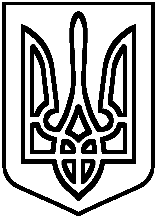 ФАСТІВСЬКА  РАЙОННА  РАДА КИЇВСЬКОЇ ОБЛАСТІОПОРНИЙ ЗАГАЛЬНООСВІТНІЙ НАВЧАЛЬНИЙ ЗАКЛАДВЕПРИЦЬКА ЗАГАЛЬНООСВІТНЯ ШКОЛА І-ІІІ СТУПЕНІВІдентифікаційний код 248928 59   08531,  Фастівський р-н, Київська обл. с. Веприк, вул. Стеценка, 3   (04565) 45-430 E-mail: veprikzosh@ukr.netHAKAЗвід «01» червня 2020 p.   					              		№ 39Про переведення учнів 4 класу до основної школиКеруючись ст. 53 Конституції України, Законами України «Про освіту», «Про повну загальну середню освіту», відповідно до наказу Міністерства освіти і науки України від 16.04.2018 №367, «Про затвердження Порядку зарахування, відрахування та переведення учнів до державних та комунальних закладів освіти для здобуття повної загальної середньої освіти», на підставі результатів навчальної діяльності учнів, за рішенням педагогічної ради протокол № 5 від 01.06.2020НАКАЗУЮ:Перевести до основної школи таких учнів 4 класу:З 4 класу до 5 класу учнів Веприцької ЗОШ І-ІІІ ст.Баранівського Назара Миколайовича       Закусіла Михайла В’ячеславовича         Котляр Вікторію Володимирівну         Миколайчук Наталію Сергіївну           Пащенко Галину Іванівну                    Погребняка Дениса Миколайовича        Трачук Крістіану Сергіївну Хоменко Анну Сергіївну                     Шмигленка Сергія Вікторовича         Цируль Вікторію Вікторівну1З 4 класу до 5 класу учнів філії ОЗНЗ – Скригалівської ЗОШ І-ІІ ст.Дяченка Богдана Сергійовича Залєсова Даніїла Юрійовича Ігнатія Артура Андрійовича Ігнатія Давіда Андрійовича Уткіну Аліну ВолодимирівнуКласним керівникам 4 класів Коноваленко Н.В. та Осадчук Л.П. зробити відповідні записи на сторінках класного журналу в розділі «Зведений облік навчальних досягнень учнів» у графі «Рішення педагогічної ради» та в особових справах учнів («Рішення педагогічної ради від 01.06.2020 №5») до 03.06.2020.Секретарю школи Дяченко Н.В. та завідувачу філії Прокопенко Л.В. зробити відповідні записи в алфавітній книзі до 15.06.2020.Контроль за виконанням цього наказу покласти на заступника директора школи з навчально-виховної роботи Федорович О.С. та керівника філії Прокопенко Л.В.Директор ОЗНЗ Веприцька ЗОШ І-ІІІ ст.                     В.В.Халюк3 наказом ознайoмлeнi:                                              Н.В. Дяченко   Н.В.КоноваленкоЛ.П.ОсадчукЛ.В.ПрокопенкоО.С.Федорович2